                   О переоформлении прав на муниципальное имуществоРуководствуясь   ФЗ от 06.10.2003 г. № 131-ФЗ ФЗ « Об общих принципах организации местного самоуправления в Российской Федерации», ст.ст. 209, 215, 296, 689 Гражданского кодекса РФ, Положения о порядке управления и распоряжения объектами муниципального нежилого фонда, находящимися в собственности Гафурийского района Республики Башкортостан, утвержденным решением Совета муниципального района Гафурийский район Республики Башкортостан  № 47-343з от 04.08.2011 года, Администрация сельского поселения Бельский   сельсовет муниципального района Гафурийский район Республики Башкортостан постановляет:1. Прекратить право оперативного управления муниципальному бюджетному учреждению Инзелгинский    центр культуры и досуга  сельского поселения Бельский  сельсовет муниципального  района Гафурийский район Республики Башкортостан  на  следующее муниципальное недвижимое имущество:1.1 нежилые помещения ( номера помещений на поэтажном плане 10, 11, 12, 13, 14, 15 ), назначение: нежилое, общей площадью 428,3 кв.м,  находящееся  в здании по адресу: РБ, Гафурийский район, с. Инзелга, ул.Школьная, д.24а;1.2  здание клуба, назначение нежилое, общей площадью 116,8 кв.м, расположенное по адресу: РБ, Гафурийский район, д. Кутлугуза, ул.Кооперативная, д.26 «а».2. Передать муниципальное недвижимое имущество, указанное в п.1 настоящего постановления, в казну сельского поселения Бельский сельсовет  муниципального района Гафурийский район Республики Башкортостан.3. Управляющему делами администрации сельского поселения Бельский   сельсовет муниципального района Гафурийский	 район Республики Башкортостан Абсаттаровой Гульнаре Рифгатовне подготовить акт приема-передачи муниципального имущества.4.   Контроль над выполнением настоящего постановления возложить на управляющего делами Администрации сельского поселения Бельский  сельсовет муниципального района Гафурийский	 район Республики Башкортостан Абсаттарову Гульнару Рифгатовну.Глава сельского поселения                                Ю.З. АхмеровБАШ?ОРТОСТАН РЕСПУБЛИКА№Ы;АФУРИ РАЙОНЫ МУНИЦИПАЛЬ РАЙОНЫНЫ*БЕЛЬСКИЙ АУЫЛСОВЕТЫ АУЫЛ БИЛ"М"№Е           ХАКИМИ"ТЕБАШ?ОРТОСТАН РЕСПУБЛИКА№Ы;АФУРИ РАЙОНЫ МУНИЦИПАЛЬ РАЙОНЫНЫ*БЕЛЬСКИЙ АУЫЛСОВЕТЫ АУЫЛ БИЛ"М"№Е           ХАКИМИ"ТЕ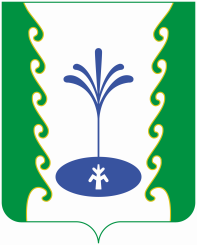 АДМИНИСТРАЦИЯСЕЛЬСКОГО ПОСЕЛЕНИЯБЕЛЬСКИЙ СЕЛЬСОВЕТМУНИЦИПАЛЬНОГО РАЙОНА ГАФУРИЙСКИЙ РАЙОНРЕСПУБЛИКИ БАШКОРТОСТАНАДМИНИСТРАЦИЯСЕЛЬСКОГО ПОСЕЛЕНИЯБЕЛЬСКИЙ СЕЛЬСОВЕТМУНИЦИПАЛЬНОГО РАЙОНА ГАФУРИЙСКИЙ РАЙОНРЕСПУБЛИКИ БАШКОРТОСТАН?АРАРПОСТАНОВЛЕНИЕ«17» февраль 2015 й.№4«17» февраля  2015 г.